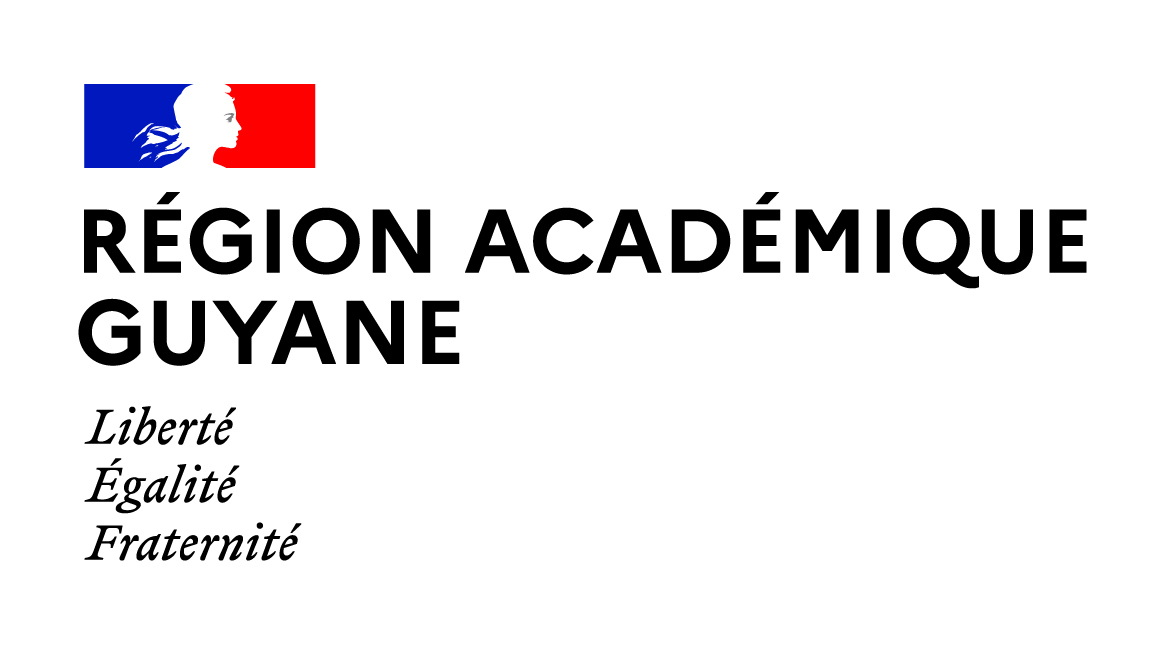 Pourcentage minimal de boursiers et de bacheliers professionnels devant être admis dans les lycées de l’Académie pour la rentrée 2024 :                    :Pourcentage minimal de boursiers devant être admis à L’INSTITUT UNIVERSITAIRE DE TECHNOLOGIE de Kourou pour la rentrée 2024 :Pourcentage minimal de boursiers devant être admis en DCG, au LYCEE GENERAL ET TECHNOLOGIQUE FELIX EBOUE pour la rentrée 2024 :Pourcentage minimal de boursiers devant être admis en Licence, à L’UNIVERSITE DE GUYANE :                    :Pourcentage minimal de bousiers devant être admis en Mise à Niveau, au LYCEE POLYVALENT MELKIOR-GARRE, pour la rentrée 2024 :                        Pourcentage minimal de bousier devant être admis en CLASSE PREPARATOIRES AUX GRANDES ECOLES, dans les lycées de l’Académie :Pourcentage minimal de boursiers devant être admis à l’INSTITUT DE FORMATION EN SOINS INFIRMIERS (IFSI)  et à PROJET PROFESSIONNEL PLUS (PP+) pour la rentrée 2024 :ÉtablissementSpécialité/mentionTaux de boursiersTaux Bacs ProLycée Félix ÉBOUÉBTS Support à l'action managériale5149Lycée Félix ÉBOUÉBTS Négociation et digitalisation de la Relation Client4647Lycée Félix ÉBOUÉBTS Gestion de la PME4747Lycée Félix ÉBOUÉBTS Comptabilité et gestion4638Lycée Félix ÉBOUÉBTS Bioanalyses et contrôles (Statut d'apprenti sur tout ou partie des années, au-delà de la première)3220Externat Saint Joseph de ClunyBTS Assurance4440Lycée Gaston MonnervilleBTS Maintenance des systèmes - option A Systèmes de production4659Lycée Gaston MonnervilleBTS Comptabilité et gestion5043Lycée Gaston MonnervilleBTS - Tourisme4038Lycée Leon-Gontran DamasBTS Bâtiment4247Lycée Leon-Gontran DamasBTS Travaux publics (Statut d'apprenti sur tout ou partie des années, au-delà de la première)4650Lycée Bertène JuminerBTS Service et prestation des secteurs sanitaire et social4850Lycée professionnel Élie CastorBTS Management Commercial Opérationnel (Statut d'apprenti sur tout ou partie des années, au-delà de la première)4955Lycée Melkior GarréBTS Économie sociale familiale4142Lycée Melkior GarréBTS Management en hôtellerie restauration3628Lycée Melkior GarréBTS Services informatiques aux organisations3744Lycée Lumina SophieBTS Communication4420Lycée polyvalent Léopold ElfortBTS Commerce International4741Lycée polyvalent Léopold ElfortBTS Gestion des transports et logistique associée5159Lycée Polyvalent Lama-PrévotBTS Métiers de l'eau (Statut d'apprenti sur tout ou partie des années, au-delà de la première)4247Lycée Polyvalent de BalataBTS Management économique de la construction4558ÉtablissementSpécialité/mentionTaux de boursiersIUT de KourouBUT - Génie électrique et informatique industrielle (Statut d'apprenti sur tout ou partie des années, au-delà de la première)45IUT de KourouBUT - Réseaux et télécommunications (Statut d'apprenti sur tout ou partie des années, au-delà de la première)42IUT de KourouBUT - Génie civil - Construction durable (Statut d'apprenti sur tout ou partie des années, au-delà de la première)32IUT de Kourou  Campus de TROUBIRAN à CayenneBUT - Techniques de commercialisation (Statut d'apprenti sur tout ou partie des années, au-delà de la première)42IUT de Kourou Campus de TROUBIRAN à CayenneBUT - Carrières sociales Parcours animation sociale et socioculturelle (Statut d'apprenti sur tout ou partie des années, au-delà de la première)50Spécialité/mentionTaux de boursiersDiplôme de Comptabilité et de Gestion (Statut d'apprenti sur tout ou partie des années, au-delà de la première)45ÉtablissementSpécialité/mentionTaux de boursiersUniversité de GuyaneMathématiques43Université de GuyaneLangues étrangères appliquées - Parcours Anglais portugais 42Université de GuyaneHistoire38Université de GuyaneInformatique (Statut d'apprenti sur tout ou partie des années, au-delà de la première)44Université de GuyaneLangues, littératures et civilisations étrangères et régionales - Parcours Anglais39Université de GuyaneParcours d'Accès Spécifique Santé (PASS) - option Sciences de la vie et de la terre - 38Université de GuyaneLettres - Parcours Préparatoire au Professorat des Ecoles (PPPE)36Université de GuyaneMathématiques - Parcours Préparatoire au Professorat des Ecoles (PPPE)54Université de GuyaneAdministration économique et sociale47Université de GuyaneDroit42Université de GuyaneLettres45Université de GuyaneSciences de la vie et de la terre36Université de GuyaneSciences de la vie et de la terre - Accès Santé (LAS)36Université de GuyaneSciences pour l'ingénieur42Université de GuyaneLangues étrangères appliquées - Parcours Anglais / Espagnol43Université de GuyaneLangues, enseignement, médiation en milieu amazonien41Université de GuyaneSciences et Techniques des Activités Physiques et Sportives - Parcours Education et motricité(Statut d'apprenti sur tout ou partie des années, au-delà de la première)28Spécialité/mentionTaux de boursiersDiplôme de Comptabilité et de Gestion (Statut d'apprenti sur tout ou partie des années, au-delà de la première)45ÉtablissementDomaineSpécialité/mentionTaux de boursiersLycée Félix ÉbouéClasse préparatoire littéraireCPGE - Lettres32Lycée Leon-Gontran DamasClasse préparatoire scientifiqueCPGE - PCSI21ÉtablissementSpécialité/mentionTaux de boursiersIFSI CH CayenneD.E Infirmier (Statut d'apprenti sur tout ou partie des années, au-delà de la première)32PROJET PROFESSIONNEL PLUSD.E Psychomotricien (Statut d'apprenti sur tout ou partie des années, au-delà de la première)32PROJET PROFESSIONNEL PLUSD.E Infirmier (Statut d'apprenti sur tout ou partie des années, au-delà de la première)31